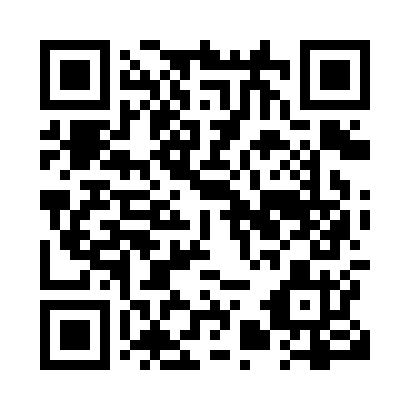 Prayer times for Cantic, Quebec, CanadaMon 1 Jul 2024 - Wed 31 Jul 2024High Latitude Method: Angle Based RulePrayer Calculation Method: Islamic Society of North AmericaAsar Calculation Method: HanafiPrayer times provided by https://www.salahtimes.comDateDayFajrSunriseDhuhrAsrMaghribIsha1Mon3:155:1112:576:208:4410:392Tue3:165:1112:586:198:4410:393Wed3:175:1212:586:198:4310:384Thu3:185:1312:586:198:4310:375Fri3:195:1312:586:198:4310:376Sat3:205:1412:586:198:4210:367Sun3:215:1512:586:198:4210:358Mon3:235:1512:596:198:4110:349Tue3:245:1612:596:198:4110:3310Wed3:255:1712:596:188:4010:3211Thu3:265:1812:596:188:4010:3112Fri3:285:1912:596:188:3910:3013Sat3:295:2012:596:188:3910:2914Sun3:315:2012:596:178:3810:2715Mon3:325:2112:596:178:3710:2616Tue3:335:221:006:168:3610:2517Wed3:355:231:006:168:3610:2418Thu3:375:241:006:168:3510:2219Fri3:385:251:006:158:3410:2120Sat3:405:261:006:158:3310:1921Sun3:415:271:006:148:3210:1822Mon3:435:281:006:148:3110:1623Tue3:455:291:006:138:3010:1424Wed3:465:301:006:138:2910:1325Thu3:485:311:006:128:2810:1126Fri3:495:331:006:118:2710:1027Sat3:515:341:006:118:2610:0828Sun3:535:351:006:108:2410:0629Mon3:555:361:006:098:2310:0430Tue3:565:371:006:088:2210:0231Wed3:585:381:006:088:2110:01